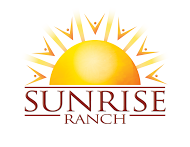 Human Resources (HR) GeneralistJob DescriptionJob Type:  Full Time			Department:  Human ResourcesReports To:  Director of Human Resources		Prepared Date:  7/8/19SUMMARY:The HR Generalist interfaces with management and employees providing HR consultation and administration on a variety of subjects.JOB RESPONSIBILITIES: Coordinates transactional activities for new hires, staff adjustments, and terminations.Assists in the maintenance, reconciliation and auditing of Kronos records.Organizes and provides training to HR Administrator and Lead Scheduler. Ensures accurate procedures are written and updated for HR processes.Identifies ways to improve policies and procedures.Gathers necessary information for manual checks and delivers to Accounting.Assists with payroll prep process, such as getting with Accounting on any A/R Payments or IT on any other deductions.Initiates payroll to ensure timely and accurate transactions.Prepare payroll-related reports.Handles payment and deduction issues.Maintains employee/payroll records, including employee compensation, bonuses, vacation pay, deductions, direct deposits, payroll cards, tax withholding data, and pre-tax Health Savings Account deposits.Posts changes in pay and tax status.Processes termination calculations.Processes garnishments.Answers employee questions about payroll, vacation amounts, tax forms and other compensation issues when asked.Under general supervision, partners with HR Director to provide policy guidance, interpretation and consistency, reducing legal risks and ensuring compliance.Provides responsible professional and technical Human Resources advice and support. Consults with supervisors in preparing documentation such as 360 reviews, individual development plans (IDP), and/or corrective action. ADDITIONAL JOB RESPONSIBILITIES:Provides administration work, as needed, in all areas of the Human Resources departmentActs as the main point of contact for employees in absence of HR DirectorAs a member of the staff of Sunrise Ranch, contributes to the overall success and fulfillment of our mission through:Creative, uplifting expression that inspires othersEnthusiastic contribution to the fabric of the Sunrise Ranch communityDiligent, productive work that contributes to the Sunrise Ranch team effortSupporting, promoting and contributing to the vision, plan and work of the Spiritual Director and the Trustees of Emissaries of Divine LightGives clear, supportive surround for guests, visitors and staffPerforms other essential duties as assignedQUALIFICATIONSAbility to maintain confidentiality of all HR information, personnel relations and dataIs an independent self-starter who exercises good judgment to take appropriate actionStrong computer skills required, including Word, Excel, Google Proven organizational skills and the ability to multitask and prioritize workAbility to solve problems and make decisionsStrong attention to detail, accuracy and analytical abilityAbility to be flexible and work well in a changing environmentStrong communication skills and the ability to work well with othersCONDITIONSWork hours: as needed, up to 40 hours a week, primarily Monday through Friday.Benefits: health Insurance, Dental Reimbursement, paid vacation and holidays.Physical requirements: ability to sit and work at a computer for several hours a day.EXPERIENCEKronos: 1 year (preferred)Database Administration: 1 year (preferred)Human Resources: 3 years HR experience and knowledge in HR competencies, processes, and best practices and/or bachelor’s degree (preferred)